APPENDIX 10Quorn Parish Council28 January 2021 (2020-2021)Prepared by:Christina Gibbs - ClerkDate:28/01/2021Name and Role (Clerk/RFO etc)Approved by:Christina Gibbs - RFODate:28/01/2021Name and Role (RFO/Chair of Finance etc)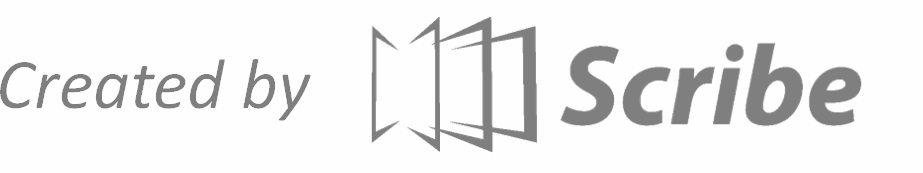 1/3	HandelsbankenSTATEMENT OF ACCOUNTL OUG HB O ROUGH BRANCH15 The Office Village North RoadSTATEMENT NO:PAGE:3151Fit1LOUGHB OROUGH LEll lQJ Tel: 01509 210929 orHandelsbanken Customer Support 0800 470 8000CURRENCY:	GBP DATE PRODUCED: 11JAN21PREVIOUS STATEMENT  DATE: 04JAN21QUORNDON PARISH COUNCIL THE OLD SCHOOLSCHOOL LANE QUORNLEICESTERSHIRE	LE12 BBLA/C NO: 20343868 BUSINESS DEPOSIT ACCOUNT ·IBAN A/C NO: GB96HAND405r6220343868BIC'ADDRESS: HANDGB22(For Use In Cross  Border Payments)The interest rates applicab le to your accoun t as at this statement date are as follows :'--" Interest rate(s) charged on debit balances11.00%Interest rate(s)· paid on credit balances0.00 %VALUE DATE DETAILS	PAYMENT (DEBITS)	RECEIPTS (CREDITS)	BALANCE04JAN21	BALANCE BROUGH T FORWARD	158,432.82Eligible deposits are protected under the Financial Services Compensation. Scheme (FSCS).A link to the FSCS Information Sheet and Exclusions List can be found at :www.hand elsbanken.co.uk/depositprotection For further information about the compensation provided by the FSCS, refer to the FSCS website at www.FSCS.org.ukPlease refer any enquiries concerning your account to your Account Mana_ger DANIEL LOWRY  at Handelsbanken within 30 days of the statement date00001416 Handelsbanken is the trading name of Handelsbanken pie, which is incorporated in England and Wales with company number 11305395.	3156Registered office: 3 Thomas More Square, London, E1W 1WY, UK. Handelsbanken pie is siuth orised by the Prudentia l Reg ulation Autho rityand regulated by the Financial Conduct Authority and the Prudential Regulation Authority. Financial Services Register num ber 806852.Handelsbanken pie is a wholly-owned subsidiary of Svenska Ha delsbanken AB (publ).3/3	HandelsbankenSTATEMENT OF ACCOUNT	LOUGHBOROUGH BRANCH15 The Office Village North Road LOUGHBOROUGH LEll lQJTel: 01509 210929 orHandelsbanken Customer Support 0800 470 8000STATEMENT NO:	315PAGE:	2CURRENCY:	GBP DATE PRODUCED: 11JAN21PREVIOUS STATEMENT DATE: 04JAN21QUORNDON PARISH COUNCIL THE OLD SCHOOLSCHOOL LANE QUORNLEICESTERSHIRE	LE12 8BLA/C NO: 6Q093358 BUSINESS CURRENT ACCOUNTIBAN A/C NO: GB93HAND40516260093358BIC ADDRESS; HANDGB2_2(For Use In Cross Border PaymentB}VALUE DATE  DETAILS	PAYMENT (DEBITS}	RECEIPTS (CREDITS}	BALANCE 	- 	 	08JAN21	BALANCE BROUGHT FORWARD	125,622.8711JAN21	ADOBE ACROPRO SUBS	6307	15.17 '"\11JAN21	BGC 000345 Postal Chq	1,183.39	126,468.49'--ligible deposits are protected under the Financial Services Compensatio:nScheme (FSCS).A link to the FSCS Information Sheet and Exclusions List can be found at www .handelsbanken.co .uk /depositprotectionFor further information about the compensation provided by the FSCS, refer_  to the FSCS website at www.FSCS.org.ukPlease refer any enquiries concerning your account to your Account Manage'r DANIEL LOWRY at Handelsbanken within 30 days of the statement date00001416 Handelsbanken is the trading name of Handelsbanken pie, which is incorporated in England and Wales with company number 11305395. Registered office : 3 Thomas More Square, London, E1W 1WY, UK. Hande[soanken pie is $uthorised by the Prudential Regulation Authorityand regulated by the Financial Conduct Authority and the Prudential Regulation Author ity. Financial Services Register number 80685 2.Handelsbanken pie is a wholly-ownedsubsidiary of Svenska Ha1'id elsbanken AB (pub l).3158ABank Reconciliation at 28/01/2021Cash in Hand 01/04/2020ADDReceipts 01/04/2020 - 28/01/2021SUBTRACTPayments 01/04/2020 - 28/01/2021Cash in Hand 28/01/2021(per Cash Book)191,621.60338,765.06ABank Reconciliation at 28/01/2021Cash in Hand 01/04/2020ADDReceipts 01/04/2020 - 28/01/2021SUBTRACTPayments 01/04/2020 - 28/01/2021Cash in Hand 28/01/2021(per Cash Book)530,386.66245,485.35ABank Reconciliation at 28/01/2021Cash in Hand 01/04/2020ADDReceipts 01/04/2020 - 28/01/2021SUBTRACTPayments 01/04/2020 - 28/01/2021Cash in Hand 28/01/2021(per Cash Book)284,901.31Cash in hand per Bank StatementsCash	22/01/20210.00Handelsbanken Reserves	22/01/2021158,432.82Handelsbanken Current	20/01/2021126,468.49284,901.31Less unpresented payments0.00284,901.31Plus unpresented receipts0.00BAdjusted Bank Balance284,901.31A = B Checks out OK08JAN2108JAN21DERRYS NURSERIECHGS RE: MAP WASTE1 . oo.,\MAP WASTE08JAN21CHGS RE: eveeve1.00-\.08JAN21CHGS RE: POLYCOPY1.00.\POLYCOPY08JAN21CHGS RE: MAXI PLANT HIRE1.00>\_MAXr P:CANT HIRE -08JAN21CHGS RE: QUORNDON1.00"'QUORNDON08JAN21CHGS RE: LITE LTD1.00'\;LITE LTD125,616.8711JAN21D.DR LEASYS UK LTD316.60REF 23173590